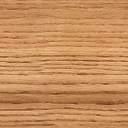 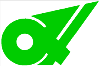 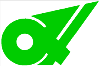 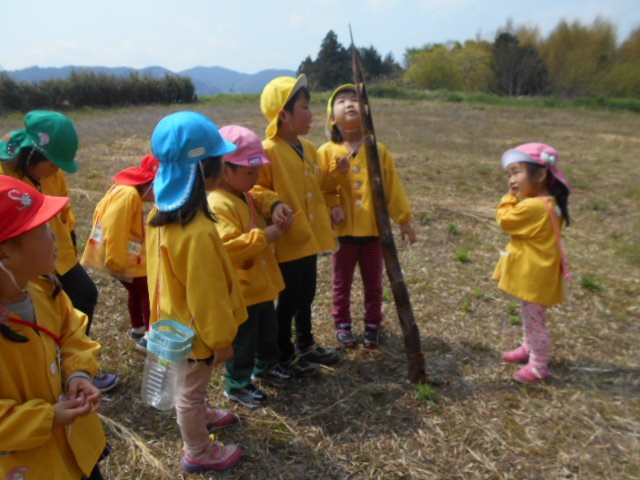 ●参 加 申 込 書●